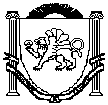 АДМИНИСТРАЦИЯЗуйского сельского поселенияБелогорского районаРеспублики КрымП О С Т А Н О В Л Е Н И Е«О внесении изменений в Административный регламент по предоставлению муниципальной услуги«Выдача разрешения на вырубку, обрезку, снос, пересадку зеленых насаждений в муниципальном образовании Зуйское сельское поселение Белогорского района Республики Крым», утвержденный постановлением Администрации Зуйского сельского поселения от 24.04.2015 г. № 63».В соответствии с Федеральным законом от 27 июля 2010 года № 210-ФЗ «Об организации предоставления государственных и муниципальных услуг», Постановлением Правительства Российской Федерации от 16.05.2011 года №373 «О разработке и утверждении административных регламентов осуществления государственного контроля (надзора) и административных регламентов предоставления государственных услуг», Администрация Зуйского сельского поселения Белогорского района Республики Крым,п о с т а н о в л я е т:1. Внести изменения в постановление Администрации Зуйского сельского поселения Белогорского района Республики Крым от 24.04.2015 года №63.1.1. В тексте постановления слова «Выдача разрешения на вырубку, обрезку, снос, пересадку зеленых насаждений муниципальном образовании  Зуйское сельское поселение Белогорского района Республики Крым» заменить словами «Предоставление порубочного билета и (или) разрешения на пересадку деревьев и кустарников в муниципальном образовании Зуйское сельское поселение Белогорского района Республики Крым».Внести изменения в Административный регламент по предоставлению муниципальной услуги «Выдача разрешения на вырубку, обрезку, снос, пересадку зеленых насаждений в муниципальном образовании Зуйское сельское поселение Белогорского района Республики Крым», утвержденный постановлением Администрации Зуйского сельского поселения от 24.04.2015 г. № 63 (далее - административный регламент).2.1. В тексте административного регламента слова «Выдача разрешения на вырубку, обрезку, снос, пересадку зеленых насаждений муниципальном образовании Зуйское сельское поселение Белогорского района Республики Крым» заменить словами «Предоставление порубочного билета и (или) разрешения на пересадку деревьев и кустарников в муниципальном образовании Зуйское сельское поселение Белогорского района Республики Крым».2.2. В тексте административного регламента слова «разрешения» заменить словами «порубочного билета».2.3. В тексте административного регламента слова «разрешений» заменить словами «порубочных билетов».2.4. В приложениях к административному регламенту слова «Выдача разрешения на вырубку, обрезку, снос, пересадку зеленых насаждений муниципальном образовании Зуйское сельское поселение Белогорского района Республики Крым» заменить словами «Предоставление порубочного билета и (или) разрешения на пересадку деревьев и кустарников в муниципальном образовании Зуйское сельское поселение Белогорского района Республики Крым».2.5. В тексте приложений к административному регламенту слова «разрешение» заменить словами «порубочный билет».2.6. Абзац 2 пункта 5.6. изложить в новой редакции:Жалоба, поступившая в Администрацию, многофункциональный центр, учредителю многофункционального центра, в организации, предусмотренные частью 1.1 статьи 16 Федерального закона от 27.07.2010 № 210-ФЗ «Об организации предоставления государственных и муниципальных услуг», либо вышестоящий орган (при его наличии), подлежит рассмотрению в течение пятнадцати рабочих дней со дня ее регистрации, а в случае обжалования отказа органа, предоставляющего муниципальную услугу, многофункционального центра, организаций, предусмотренных частью 1.1 статьи 16 Федерального закона от 27.07.2010 № 210-ФЗ «Об организации предоставления государственных и муниципальных услуг», в приеме документов у заявителя либо в исправлении допущенных опечаток и ошибок или в случае обжалования нарушения установленного срока таких исправлений - в течение пяти рабочих дней со дня ее регистрации. 1.2. Абзац 3 пункта 5.6. считать утратившим силу.2. Опубликовать настоящее постановление на «Портале Правительства Республики Крым» в информационно-телекоммуникационной сети «Интернет», (раздел муниципальные образования Белогорского района), обнародовать настоящее постановление путем размещения на информационном стенде в административном здании Зуйского сельского поселения.3. Постановление вступает в силу со дня его обнародования.4. Контроль за исполнением постановления оставляю за собой.СОГЛАСОВАНО:Ознакомлены:М.И. МенчикВедущий специалист сектора по правовым (юридическим) вопросам, делопроизводству, контролю и обращениям граждан 14 февраля 2019 годапгт. Зуя№ 26Председатель Зуйского сельского совета-глава администрации Зуйского сельского поселенияА. А. ЛахинЗаведующий сектором по вопросам муниципального имущества, землеустройства и территориального планированияС.В. КириленкоЗаведующий сектором по правовым (юридическим) вопросам, делопроизводству, контролю и обращениям граждан М.Р. МеметоваЗаместитель главы администрации Зуйского сельского поселенияС.А. Сорокин